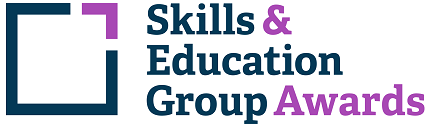 Learner Unit Achievement ChecklistSEG Awards Level 2 Certificate in Fashion and Textiles500/5196/9SEG Awards Level 2 Certificate in Fashion and TextilesCentre Name: ________________________      Learner Name: ______________________________________Notes to learners – this checklist is to be completed, to show that you have met all the mandatory and required optional units for the qualification.D/501/8041  Handcraft tailoring techniques If chosen for sampling, Internal/External Moderators must complete the following:Please ensure these forms are copied and distributed to each learner.Centre Name: ________________________      Learner Name: ______________________________________Notes to learners – this checklist is to be completed, to show that you have met all the mandatory and required optional units for the qualification.D/502/0372  Design principles in the fashion and textiles industry If chosen for sampling, Internal/External Moderators must complete the following:Please ensure these forms are copied and distributed to each learner.Centre Name: ________________________      Learner Name: ______________________________________Notes to learners – this checklist is to be completed, to show that you have met all the mandatory and required optional units for the qualification.H/502/0373  Soft furnishing If chosen for sampling, Internal/External Moderators must complete the following:Please ensure these forms are copied and distributed to each learner.Centre Name: ________________________      Learner Name: ______________________________________Notes to learners – this checklist is to be completed, to show that you have met all the mandatory and required optional units for the qualification.K/502/0374  Surface patterning If chosen for sampling, Internal/External Moderators must complete the following:Please ensure these forms are copied and distributed to each learner.Centre Name: ________________________      Learner Name: ______________________________________Notes to learners – this checklist is to be completed, to show that you have met all the mandatory and required optional units for the qualification.M/502/0375  Industrial garment construction If chosen for sampling, Internal/External Moderators must complete the following:Please ensure these forms are copied and distributed to each learner.Centre Name: ________________________      Learner Name: ______________________________________Notes to learners – this checklist is to be completed, to show that you have met all the mandatory and required optional units for the qualification.T/502/0376  Introduction to tailoring If chosen for sampling, Internal/External Moderators must complete the following:Please ensure these forms are copied and distributed to each learner.Centre Name: ________________________      Learner Name: ______________________________________Notes to learners – this checklist is to be completed, to show that you have met all the mandatory and required optional units for the qualification.A/502/0377  Introduction to footwear If chosen for sampling, Internal/External Moderators must complete the following:Please ensure these forms are copied and distributed to each learner.Centre Name: ________________________      Learner Name: ______________________________________Notes to learners – this checklist is to be completed, to show that you have met all the mandatory and required optional units for the qualification.Y/501/7955  Introduction to accessories (bags) If chosen for sampling, Internal/External Moderators must complete the following:Please ensure these forms are copied and distributed to each learner.Centre Name: ________________________      Learner Name: ______________________________________Notes to learners – this checklist is to be completed, to show that you have met all the mandatory and required optional units for the qualification.D/501/7956  Garment construction (craft) If chosen for sampling, Internal/External Moderators must complete the following:Please ensure these forms are copied and distributed to each learner.Centre Name: ________________________      Learner Name: ______________________________________Notes to learners – this checklist is to be completed, to show that you have met all the mandatory and required optional units for the qualification.K/501/7958  Taking measurements and constructing basic blocks If chosen for sampling, Internal/External Moderators must complete the following:Please ensure these forms are copied and distributed to each learner.Centre Name: ________________________      Learner Name: ______________________________________Notes to learners – this checklist is to be completed, to show that you have met all the mandatory and required optional units for the qualification.M/501/7959  Producing pattern adaptations If chosen for sampling, Internal/External Moderators must complete the following:Please ensure these forms are copied and distributed to each learner.Centre Name: ________________________      Learner Name: ______________________________________Notes to learners – this checklist is to be completed, to show that you have met all the mandatory and required optional units for the qualification.H/501/7960  Relating fabrics to style and planning lays If chosen for sampling, Internal/External Moderators must complete the following:Please ensure these forms are copied and distributed to each learner.Centre Name: ________________________      Learner Name: ______________________________________Notes to learners – this checklist is to be completed, to show that you have met all the mandatory and required optional units for the qualification.K/501/7961  Producing complete patterns If chosen for sampling, Internal/External Moderators must complete the following:Please ensure these forms are copied and distributed to each learner.Centre Name: ________________________      Learner Name: ______________________________________Notes to learners – this checklist is to be completed, to show that you have met all the mandatory and required optional units for the qualification.M/505/0847  Fashion Design: Illustration Techniques If chosen for sampling, Internal/External Moderators must complete the following:Please ensure these forms are copied and distributed to each learner.Centre Name: ________________________      Learner Name: ______________________________________Notes to learners – this checklist is to be completed, to show that you have met all the mandatory and required optional units for the qualification.H/505/0859  Fashion Design: Presentation If chosen for sampling, Internal/External Moderators must complete the following:Please ensure these forms are copied and distributed to each learner.Assessment CriteriaEvidence (Brief description/title)Portfolio ReferenceDate CompletedComment1.1 Identify potential risks to self and others.1.2 Demonstrate safe use of sewing machines and equipment.2.1 Demonstrate techniques and processes through the production of samples, to include:• Belt loops• Collars/lapels• Cuffs• Fastenings (zip/button/button hole)• Finishes • Hook and bar/button• Plackets• Pockets• Pressing methods• Shoulder pads• Trimmings • Vents• Waist band2.2 Select and use suitable sewing techniques to suit a range of different types of fabrics and threads.3.1 Demonstrate personal organisation, management and effective study skills through both visual and practical records.TUTOR COMMENTS:Name:                                                            Signature:                                                                                       Date:                                 INTERNAL MODERATOR COMMENTS:Name:                                                            Signature:                                                                                       Date:                                 EXTERNAL MODERATOR COMMENTS:Name:                                                            Signature:                                                                                       Date:                                 Assessment CriteriaEvidence (Brief description/title)Portfolio ReferenceDate CompletedComment1.1 Follow safe working practices within a workroom1.2 Use workroom equipment safely2.1 Present research and sources of inspiration in a clear and readable style3.1 Present mood/theme boards showing design ideas, including fabrics and trimmings4.1 Present examples of three-dimensional shape and form5.1 Develop and communicate designs using a variety of drawing methods and mediaTUTOR COMMENTS:Name:                                                            Signature:                                                                                       Date:                                 INTERNAL MODERATOR COMMENTS:Name:                                                            Signature:                                                                                       Date:                                 EXTERNAL MODERATOR COMMENTS:Name:                                                            Signature:                                                                                       Date:                                 Assessment CriteriaEvidence (Brief description/title)Portfolio ReferenceDate CompletedComment1.1 Follow safe working practices in a workroom1.2 Use workroom equipment safely2.1 Produce a colour co-ordinated scheme for a bedroom showing current trends3.1 Select appropriate fabrics and haberdashery3.2 Explain selection4.1 Estimate correctly total amount of fabric required5.1 Construct a duvet cover, double, single or cot size6.1 Construct a pillowcase or pillow sham using a decorative techniqueTUTOR COMMENTS:Name:                                                            Signature:                                                                                       Date:                                 INTERNAL MODERATOR COMMENTS:Name:                                                            Signature:                                                                                       Date:                                 EXTERNAL MODERATOR COMMENTS:Name:                                                            Signature:                                                                                       Date:                                 Assessment CriteriaEvidence (Brief description/title)Portfolio ReferenceDate CompletedComment1.1 Follow safe working practices in a workroom1.2 Use workroom equipment safely2.1 Generate and present ideas for surface patterns from sources of inspiration relating to colour, shape and texture.2.2 Communicate through drawing the application of surface pattern to fabrics3.1 Create a variety of pattern formations (e.g. repeats, rotations, overlaps, offsets, variation in scale and composition)3.2 Demonstrate through drawing their application as surface patterned textiles for garments, accessories or soft furnishings4.1 Select and combine materials and media most suited to the desired effect for print, for machine embroidery and for hand embroideryTUTOR COMMENTS:Name:                                                            Signature:                                                                                       Date:                                 INTERNAL MODERATOR COMMENTS:Name:                                                            Signature:                                                                                       Date:                                 EXTERNAL MODERATOR COMMENTS:Name:                                                            Signature:                                                                                       Date:                                 Assessment CriteriaEvidence (Brief description/title)Portfolio ReferenceDate CompletedComment1.1 Follow safe working practices within a workroom1.2 Use all equipment safely• Sewing equipment• Pressing equipment2.1 Use all the machinery and equipment correctly • Sewing equipment• Pressing equipment• 3/4/5 thread overlocker• blind hemmer• buttonholer• cover stitch equipment3.1 Use correct/appropriate machines, and threads compatible with selected fabric3.2 Select appropriate methods of construction for selected fabric type3.3 Explain selections made4.1 Construct• one top using jersey fabric• one skirt with pleat/s using woven fabric and including a zip fastening4.2 For each garment• Recognise pattern piece shapes• Control and handle fabric pieces• Apply correct order to construction of garment• Use appropriate machinery for a given fabric• Use correct processes for a variety of fabrics5.1 Work to a given brief as shown in specification sheets5.2 Be able to interpret working drawingsTUTOR COMMENTS:Name:                                                            Signature:                                                                                       Date:                                 INTERNAL MODERATOR COMMENTS:Name:                                                            Signature:                                                                                       Date:                                 EXTERNAL MODERATOR COMMENTS:Name:                                                            Signature:                                                                                       Date:                                 Assessment CriteriaEvidence (Brief description/title)Portfolio ReferenceDate CompletedComment1.1 Follow safe working practices within a workroom1.2 Use workroom equipment safely2.1 Research into tailoring to identify different styles of tailored garments for men and women.2.2 Present findings using appropriate media3.1 Develop design variations for a tailored jacket3.2 Communicate design and technical information using drawing methods4.1 Deconstruct a tailored jacket4.2 Identify the basic materials and component parts5.1 Create two tailored samples such as a pocket, a collar or a fly with waistbandTUTOR COMMENTS:Name:                                                            Signature:                                                                                       Date:                                 INTERNAL MODERATOR COMMENTS:Name:                                                            Signature:                                                                                       Date:                                 EXTERNAL MODERATOR COMMENTS:Name:                                                            Signature:                                                                                       Date:                                 Assessment CriteriaEvidence (Brief description/title)Portfolio ReferenceDate CompletedComment1.1 Follow safe working practices in a workroom1.2 Use workroom equipment safely• Paper and card for pattern making• Equipment for drafting patterns• Cutting and sewing equipment2.1 Identify a range of different footwear styles, traditional and contemporary2.2 . Identify manufacturing construction techniques3.1 Select appropriate materials for uppers and soles of footwear3.2 Select appropriate construction techniques for  given styles4.1 Develop 2D designs for a particular type of footwear5.1 Grade a soft-soled footwear pattern from a basic block5.2 Cut and mark out shapes safely and accurately6.1 Make a pair of soft-soled footwear using hole-punching and hand-stitching tools and methodsTUTOR COMMENTS:Name:                                                            Signature:                                                                                       Date:                                 INTERNAL MODERATOR COMMENTS:Name:                                                            Signature:                                                                                       Date:                                 EXTERNAL MODERATOR COMMENTS:Name:                                                            Signature:                                                                                       Date:                                 Assessment CriteriaEvidence (Brief description/title)Portfolio ReferenceDate CompletedComment1.1 Follow safe working practices within a workroom1.2 Use workroom equipment safely2.1 Identify different types of bag styles2.2 Identify appropriate materials for different bag styles2.3 Demonstrate awareness of industrial methods of bag construction3.1 Develop 2D designs for a particular style of bag3.2 Use drawing and colour rendering to describe designs3.3 Apply technical information to designs4.1 Adapt a pattern from a basic block4.2 Cut and mark shapes safely and accurately5.1 Construct and line a two piece bag with handle(s) and closure (e.g. flap / zip)TUTOR COMMENTS:Name:                                                            Signature:                                                                                       Date:                                 INTERNAL MODERATOR COMMENTS:Name:                                                            Signature:                                                                                       Date:                                 EXTERNAL MODERATOR COMMENTS:Name:                                                            Signature:                                                                                       Date:                                 Assessment CriteriaEvidence (Brief description/title)Portfolio ReferenceDate CompletedComment1.1 Follow safe working practices in a workroom1.2 Use workroom equipment safely2.1 Carry out research into current fashion trends3.1 Analyse key considerations relating to choice of fabric, haberdashery and pattern4.1 Cut out the garment pieces correctly to the given lay plan5.1 Construct and press samples and garment pieces using appropriate equipment and techniques6.1 Produce garment as specifiedTUTOR COMMENTS:Name:                                                            Signature:                                                                                       Date:                                 INTERNAL MODERATOR COMMENTS:Name:                                                            Signature:                                                                                       Date:                                 EXTERNAL MODERATOR COMMENTS:Name:                                                            Signature:                                                                                       Date:                                 Assessment CriteriaEvidence (Brief description/title)Portfolio ReferenceDate CompletedComment1.1 Follow safe working practices in a workroom1.2 Use all equipment safely• paper and card for pattern making• equipment for drafting2.1 Identify the measuring positions on the body or workroom stand for a bodice, skirt, sleeve and trousers.2.2 Measure the human body or stand accurately2.3 Record the measurements of two different figures types in the form of two size charts3.1 Present basic blocks in suitable format with a list of measurements and a description of the figure (or relevant data)3.2 Accurately draft:• A skirt• Two bodices• Two sleeves• A pair of trousers3.3 Demonstrate the inclusion of appropriate ease allowances on the basic blocks3.4 Mark and label the basic blocks to show• name of piece• straight of grain• notches• size4.1 Using calico or woven fabric prepare toiles for the blocks developed in4.2 Fit the toiles on the human body or work room stand and mark the alterations on the blocks5.1 . Demonstrate the alterations necessary for five different figure faults incorporating adjustments to• two bodice blocks and sleeve blocks• skirt block• trouser blockTUTOR COMMENTS:Name:                                                            Signature:                                                                                       Date:                                 INTERNAL MODERATOR COMMENTS:Name:                                                            Signature:                                                                                       Date:                                 EXTERNAL MODERATOR COMMENTS:Name:                                                            Signature:                                                                                       Date:                                 Assessment CriteriaEvidence (Brief description/title)Portfolio ReferenceDate CompletedComment1.1 Produce scale patterns for • Flares • panels • yokes • straight and shaped pleats • buttoned openings • inset pockets2.1 Draft patterns from direct measurements for • circular skirt • multi-gored skirts • gathered skirts • waistbands • patch pockets • godets3.1 Adapt, manipulate and reposition suppression for • darts • gathers • tucks • seams4.1 Adapt bodice blocks for styles which include: • yoked bodice • dartless bodice • sleeveless bodice • additional fullness  • buttoned openings • high necklines • low necklines • facings5.1 Demonstrate recognition of the different parts of collars  5.2 Demonstrate the relationship of the collar shape to the bodice neckline6.1 Draft patterns for the following collar types: • flat • half stand • shirt • convertible • stand • bias7.1 Use the bodice block where necessary and construct collar patterns for • rever • collar and rever • grown-on collar 8.1 Adapt bodice and skirt blocks for the following: • one piece dress block • two piece dress block9.1 Adapt dress blocks to produce • princess line• empire line • double breasted style • asymmetric style10.1 Adapt sleeve blocks to produce set-in sleeve styles • semi fitted with facing • fitted with facing • full • with cuffs • with shoulder pads 10.2 Draft patterns for • buttoned cuff • shaped cuff11.1 Adapt basic trouser blocks for • trousers with added fullness • fitted trousers • yoked trousers • pleated top trousers • shorts • fly front fastening12.1 Draft patterns for • linings • interlinings13.1 Mark and label all pattern pieces to show • design name or number • name of piece • centre back and centre front • straight of grain • to fold • notches • number of pieces • nett or with seam allowance • size • style indicationsTUTOR COMMENTS:Name:                                                            Signature:                                                                                       Date:                                 INTERNAL MODERATOR COMMENTS:Name:                                                            Signature:                                                                                       Date:                                 EXTERNAL MODERATOR COMMENTS:Name:                                                            Signature:                                                                                       Date:                                 Assessment CriteriaEvidence (Brief description/title)Portfolio ReferenceDate CompletedComment1.1 Follow safe working practices1.2 Use materials, tools and equipment safely2.1 Produce a project that demonstrates knowledge of the following• sources of natural and synthetic fibres and their properties• construction of fabrics• fabric finishes3.1 Demonstrate awareness of the criteria for the selection of fabrics for particular uses4.1 Identify fabrics which create difficulties when lay planning4.2 Select a fabric for each of three designs requiring:• single lay• one way lay • dovetail lay4.3 Identify reasons for the choice of fabricsTUTOR COMMENTS:Name:                                                            Signature:                                                                                       Date:                                 INTERNAL MODERATOR COMMENTS:Name:                                                            Signature:                                                                                       Date:                                 EXTERNAL MODERATOR COMMENTS:Name:                                                            Signature:                                                                                       Date:                                 Assessment CriteriaEvidence (Brief description/title)Portfolio ReferenceDate CompletedComment1.1 Follow safe working practices1.2 Use tools and equipment safely2.1 Adapt basic blocks to produce full size patterns for:• a blouse or shirt• a skirt• a pair of trousers2.2 Use at least one of the following features in each pattern:• pleats or tucks• yoke• pockets• collar• sleeve3.1 Label patterns with appropriate information3.2 Present work with working patterns4.1 Present finished patterns with • design sketches – front and back views• a written description of the garment• a list of the figure measurements used• a swatch of fabric suitable to the style• a lay plan and costing sheetTUTOR COMMENTS:Name:                                                            Signature:                                                                                       Date:                                 INTERNAL MODERATOR COMMENTS:Name:                                                            Signature:                                                                                       Date:                                 EXTERNAL MODERATOR COMMENTS:Name:                                                            Signature:                                                                                       Date:                                 Assessment CriteriaEvidence (Brief description/title)Portfolio ReferenceDate CompletedComment1.1 Create figure templates from observational drawings and illustrations.2.1 Use different media and techniques to illustrate the appearance of specified fabrics and materials including:cotton silk leather printed fabric. 2.2 Use the templates created to illustrate a collection of fashion designs.3.1 Produce a design storyboard to a specified format.TUTOR COMMENTS:Name:                                                            Signature:                                                                                       Date:                                 INTERNAL MODERATOR COMMENTS:Name:                                                            Signature:                                                                                       Date:                                 EXTERNAL MODERATOR COMMENTS:Name:                                                            Signature:                                                                                       Date:                                 Assessment CriteriaEvidence (Brief description/title)Portfolio ReferenceDate CompletedComment1.1 Select a fashion design.1.2 Produce front and back view flat technical drawings of the chosen design.1.3 Produce front and back view flat technical drawings showing alternative design details.1.4 Add all details and appropriate construction notes including the type/s of fabric to be used.2.1 Select swatches and record relevant information including:fabric compostion colour ways price supplier/s. 2.2 Select haberdashery and trimmings and record relevant information.3.1 Select appropriate figure templates.3.2 Use different media and drawing techniques to create illustrations of the chosen design.4.1 Present fashion design work to a given specification.TUTOR COMMENTS:Name:                                                            Signature:                                                                                       Date:                                 INTERNAL MODERATOR COMMENTS:Name:                                                            Signature:                                                                                       Date:                                 EXTERNAL MODERATOR COMMENTS:Name:                                                            Signature:                                                                                       Date:                                 